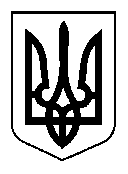 УКРАЇНАКУРАХІВСЬКА СЕЛИЩНА РАДАПРОТОКОЛп’ятдесят першої чергової сесії  Курахівської селищної радиVІІ скликання25.09.2019смт. Курахівка	Всього депутатів  - 22Присутні на сесії  - 12Відсутні  - 10Засідання п’ятдесят першої  чергової  сесії  Курахівської селищної ради VІІ скликання відкриває і веде  селищний голова Фунтікова І.Є. Секретарем сесії обрано депутата селищної ради Єрмакову О.Г.ПОРЯДОК  ДЕННИЙ:        1. Про затвердження розпоряджень селищного голови   Доповідач: Колеснікова Н.В. – головний бухгалтер2. Про внесення змін та доповнень до рішення селищної ради від 20.12.2018 №      7/43-194 «Про бюджет Курахівської селищної ради на 2019 рік»    Доповідач: Колеснікова Н.В. – головний бухгалтер3. Про затвердження плану роботи  селищної ради  на IV квартал 2019 року    Доповідач: Лєкарєва Л.В. – секретар ради4. Про поновлення дії договору від 01.09.2017 № 12 «Про встановлення     особистого строкового сервітуту для розміщення тимчасової споруди     (торгівельного павільйону) фізичній особі-підприємцю Сіренко О.С.»    Доповідач: Лєкарєва Л.В. – секретар ради1.СЛУХАЛИ: Про затвердження розпоряджень селищного головиДОПОВІДАВ : Колеснікова Н.В. – головний бухгалтерВИРІШИЛИ:     (рішення № 7/51-232 додається)Голосували:       „за” –13,  „проти” – немає,  „утримались” – немає2.СЛУХАЛИ: Про внесення змін та доповнень до рішення селищної ради від 20.12.2018 № 7/43-194 «Про бюджет Курахівської селищної ради на 2019 рікДОПОВІДАВ : Колеснікова Н.В. – головний бухгалтерВИРІШИЛИ:     (рішення № 7/51-233 додається)Голосували:       „за” –13,  „проти” – немає,  „утримались” – немає3.СЛУХАЛИ: Про затвердження плану роботи селищної ради на IV квартал 2019 рокуДОПОВІДАВ : Лєкарєва Л.В. – секретар радиВИРІШИЛИ:     (рішення № 7/51-234 додається)Голосували:       „за” –13,  „проти” – немає,  „утримались” – немає4.СЛУХАЛИ: Про поновлення дії договору від 01.09.2017 № 12 «Про встановлення  особистого строкового сервітуту для розміщення тимчасової споруди     (торгівельного павільйону) фізичній особі-підприємцю Сіренко О.С.»ДОПОВІДАВ : Лєкарєва Л.В. – секретар радиВИРІШИЛИ:     (рішення № 7/51-235 додається)Голосували:       „за” –13,  „проти” – немає,  „утримались” – немаєСелищний голова                                                                           І.Є. ФУНТІКОВАСекретар ради							       Л.В. ЛЄКАРЄВА